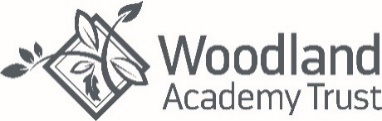                     School Term Dates 2024-2025Autumn Term 2024Staff Training Days (School Closed) Monday 2nd September 2024Tuesday 3rd September 2024Wednesday 4th September 2024Public HolidaysWednesday 25th December 2024 (Christmas Day)Thursday 26th December 2024 (Boxing Day)Spring Term 2025Public HolidaysWednesday 1st January 2025Staff Training Days (School Closed)Friday 14th February 2025Public HolidaysFriday 18th April 2025 (Good Friday)Monday 21st April 2025 (Easter Monday)Summer Term 2025Public HolidaysMonday 5th May 2025Monday 26th May 2025Staff Training Days (School Closed)Friday 23rd May 2025Public HolidaysMonday 25th August 2025First Day of TermThursday 5th September 2024Last Day of TermFriday 25th October 2024Half-termMonday 28th October 2024 – Friday 1st November 2024First Day of TermMonday 4th November 2024Last Day of TermFriday 20th December 2024First Day of Term  Monday 6th January 2025Last Day of TermThursday 13th February 2025Half-termMonday 17th February 2025 – Friday 21st February 2025First Day of TermMonday 24th February 2025Last Day of TermFriday 4th April 2025First Day of TermTuesday 22nd April 2025Last Day of TermThursday 22nd May 2025Half-termTuesday 27th May 2025 – Friday 30th May 2025First Day of TermMonday 2nd June 2025Last Day of TermTuesday 22nd July 2025